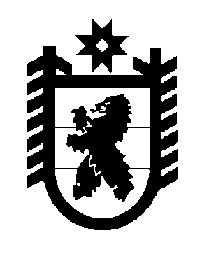 Российская Федерация Республика Карелия    ПРАВИТЕЛЬСТВО РЕСПУБЛИКИ КАРЕЛИЯРАСПОРЯЖЕНИЕот  25 января 2018 года № 40р-Пг. Петрозаводск 1. Утвердить прилагаемую Адресную инвестиционную программу Республики Карелия на 2018 и на плановый период 2019 и 2020 годов.2. Министерству строительства, жилищно-коммунального хозяйства и энергетики Республики Карелия обеспечить заключение с органами местного самоуправления муниципальных образований в Республике Карелия соглашений о предоставлении субсидий бюджетам муниципальных районов и городских округов в Республике Карелия на софинансирование объектов капитального строительства, относящихся к собственности муниципальных образований, и контроль за их выполнением. 
           Глава Республики Карелия                                                              А.О. Парфенчиков